ТЕРРИТОРИАЛЬНАЯ ИЗБИРАТЕЛЬНАЯ КОМИССИЯ БРЯНСКОГО  РАЙОНА(с полномочиями окружных избирательных комиссий №10 и №12 муниципального образования «Свенское сельское поселение»)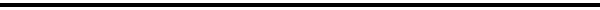 241525 Брянская область, с.Глинищево                                            тел.(4832)941067                     ул.Яшенина,д.9а30 июля 2015 года                                                                                       №3/4Р Е Ш Е Н И Е12-20							              О регистрации  кандидата в депутаты Свенского сельского Совета народных депутатов третьего  созыва по Стяжновскому  одномандатному избирательному округу №12Рассмотрев представленные документы  и в соответствии со статьями 24, 25 Закона Брянской области «О выборах депутатов представительных органов муниципальных образований в Брянской области»  территориальная избирательная комиссия Брянского  района (с полномочиями окружных избирательных комиссий №10 и №12 муниципального образования «Свенское сельское поселение»)РЕШИЛА:1. Зарегистрировать кандидатом в депутаты Свенского сельского Совета   народных депутатов  третьего  созыва по Стяжновскому  одномандатному избирательному округу № 12  Орлову Оксану Николаевну,   выдвинутую  в порядке самовыдвижения;2.  Выдать зарегистрированному  кандидату удостоверение установленного образца.3.  Контроль за исполнением настоящего решения возложить на секретаря избирательной комиссии Горлович Е.С.     Председатель ТИК 		                                        	                  Е.А.РомановаСекретарь ТИК  			                                 		         Е.С.Горлович